Supervising construction work with OSHA guidelinesOn the Handout drive/OC/Advanced Design OSHA training from https://www.osha.gov/hazfinder/Run the OSHA training program for construction site managers.Choose the construction site.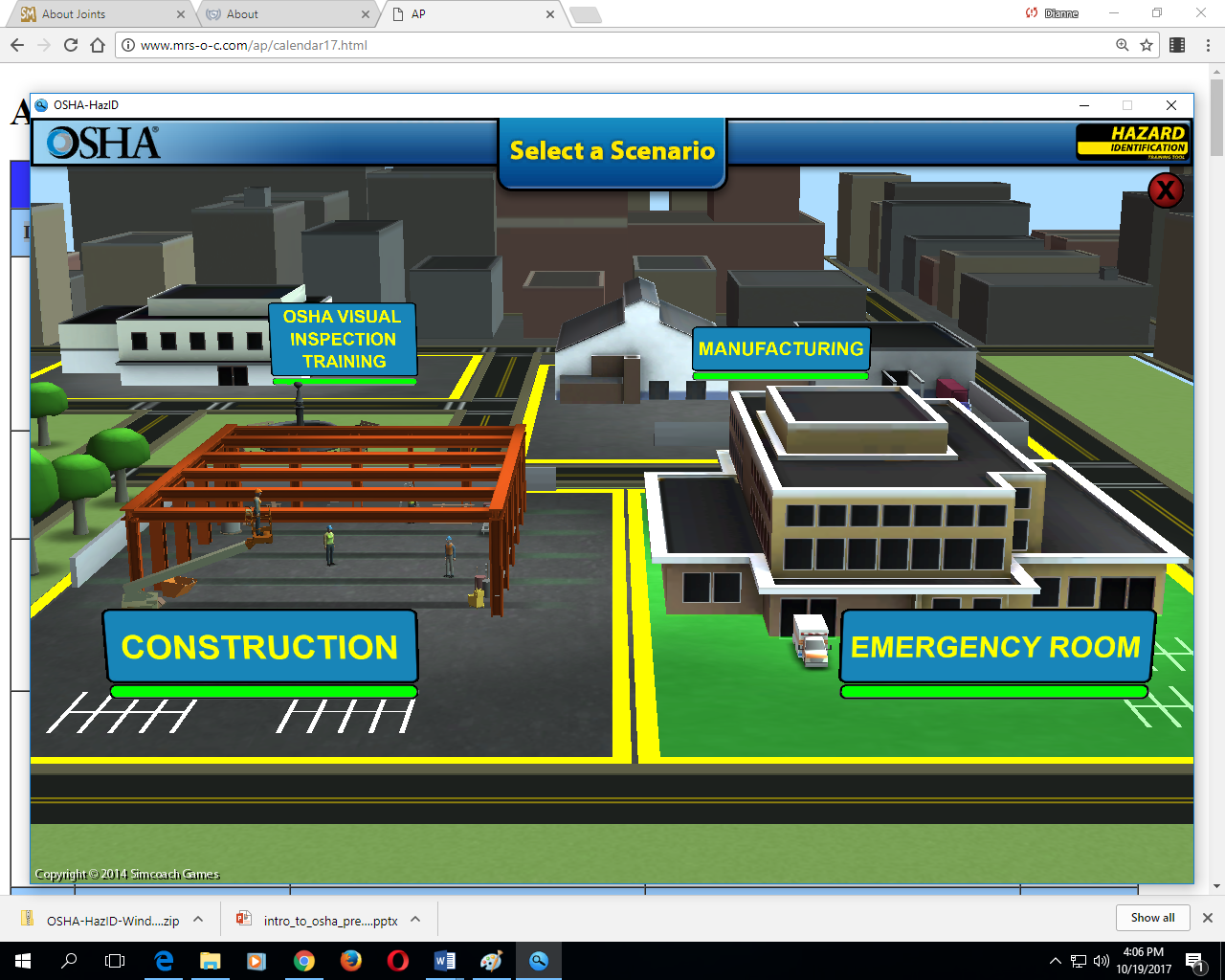 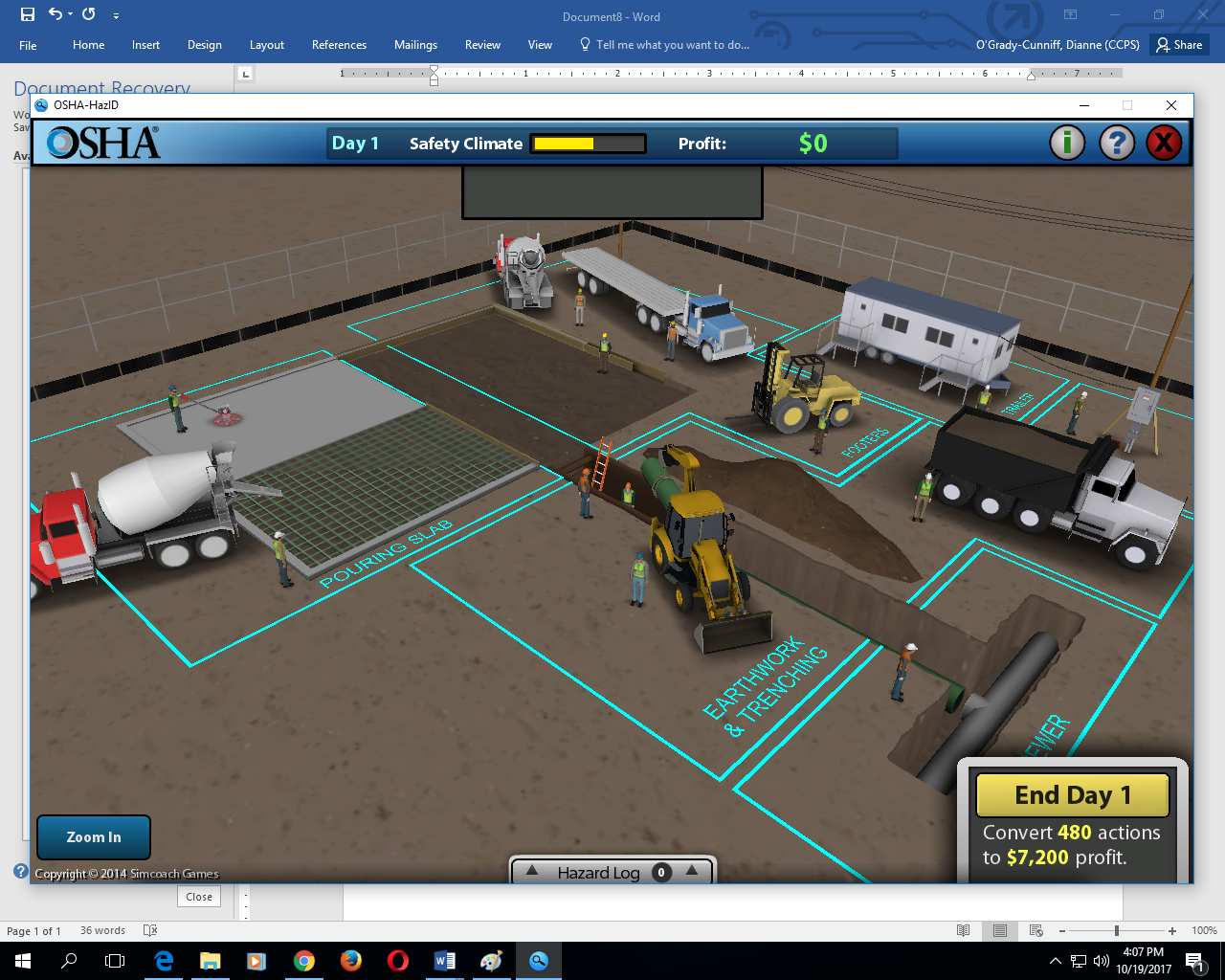 Run the tutorialPlay the game.List some of the problems you found and fixed.A problem with equipment_______________________________________________A problem a person told you about ________________________________________A problem with the site _________________________________________________A problem with a severity of 5 ____________________________________________A low level problem with just 1’s or 2’s _____________________________________Describe 3 things that you learned.__________________________________________________________________________________________________________________________________________